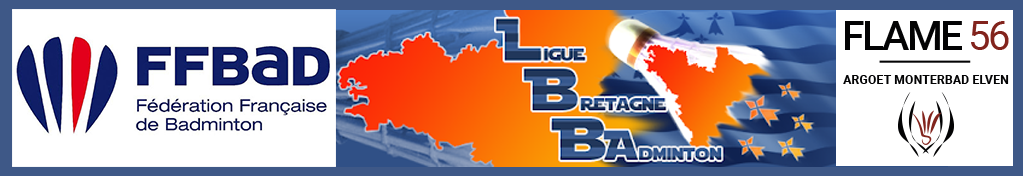 REGLEMENT INTERIEURGroupama National Flame 56 – 4ème édition, 18 et 19 Février 2023N° d’autorisation : ---Le tournoi se déroulera en application des règles de la FFBad. Les matchs se disputeront en deux sets gagnants de vingt et un points.Les joueurs peuvent s’inscrire moyennant un droit de participation de 13 euros pour 1 tableau, et 18 euros pour 2 tableaux.Ne seront  prises en compte que les inscriptions réalisées sur le site badnet.org pour le 08 Février 2023. Les places étant limitées, les premiers inscrits seront prioritaires.Tout désistement qui parviendra au comité d’organisation après le 08 Février 2023 sera déclaré comme forfait et le droit d’inscription ne sera pas remboursé.Le tournoi se déroulera par poules puis élimination directe en sortie de poules.Les matchs se dérouleront en auto arbitrage, arbitrage des finales.Les volants plastiques (MAVIS 500) seront fournis par les organisateurs, les volants officiels sont les RSL Grade 3.Les volants plumes sont à la charge des joueurs, sauf pour les finales où l’organisation fournira 3 volants maximum par finale.Tout joueur non présent sur le terrain 5 minutes après l’appel de son nom sera déclaré forfait par le comité organisateur.Tout joueur devra se présenter sur le terrain désigné avec tous les accessoires utiles à son match.Les joueurs sont tenus de valider leur match auprès de la table de marque sur les tablettes fournies  immédiatement après la fin de leur match.Seuls auront accès aux terrains les joueurs appelés à y jouer et les membres du comité d’organisation. Pendant les pauses réglementaires, deux personnes peuvent être autorisées à accéder au terrain pour coacher.Les joueurs doivent se tenir prêts à être appelés en chambre d’appel. Les joueurs auront droit à 3 minutes d’échauffement à partir du moment où leur match a été annoncé.Une tenue de badminton conforme aux circulaires de la F.F.B.A.D est exigée sur les terrains.Tout joueur désirant s’absenter quelle que soit la raison et la durée, devra prévenir le comité organisateur sous peine d’être disqualifié à l’appel de son match.Le temps de repos entre deux matchs est de 20 minutes minimum. Il pourra être réduit avec l’accord des intéressés.Tout volant touchant une infrastructure des salles sera compté faute sauf au service où il pourra être rejoué une fois.Les matchs pourront être appelés avec un maximum de 60 minutes d’avance sur l’heure annoncée sur l’échéancier.Le comité d’organisation décline toute responsabilité en cas de vols, pertes, incidents ou accidents.Les décisions du comité d’organisation sont sans appel.Le comité d’organisation se réserve le droit de limiter le nombre d’inscription pour le bon déroulement du tournoi.Le comité d’organisation se réserve le droit de prendre toutes les mesures Nécessaires afin d’améliorer le bon déroulement du tournoi (tels rassembler scinder ou supprimer des tableaux). 1 seul tableau par jour est autorisé. Tout joueur ayant pris des médicaments contenant des substances interdites par les instances sportives devra le signaler et justifier de leur usage par une ordonnance médicale.Il est interdit de fumer dans les salles.Le présent règlement sera affiché dans la salle.Toute participation à la compétition requiert la lecture et implique l’acceptation du présent règlement, lequel sera consultable et affiché dans la salle et devront respecter le règlement intérieur propre à la salle.Tous les participants (adhérents du club de Flame 56, joueurs extérieurs, public,…) seront amenés à être impliqués dans une démarche éco-responsable avant, pendant et après cette compétition 